Smithtown College Scholarship Committee presentsAn Evening of MagicStarringJohn ReidAn all new comedy magic show with music and live animals.  Volunteers assist during the performance and one of them is levitated in the finale!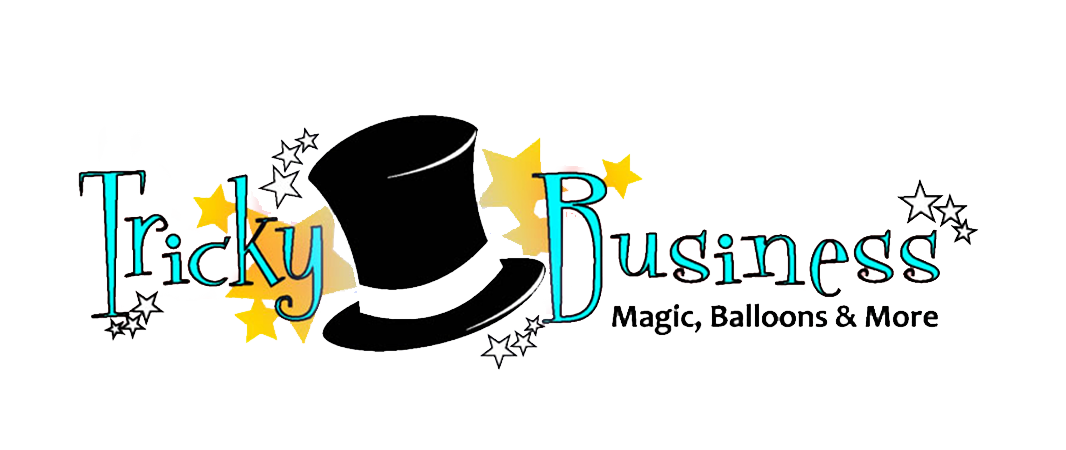 Friday, March 13, 2015   7:00pm			Great Hollow MS   GymnasiumSouthern Blvd., NesconsetIn advance  (BY MAIL)$6.00 ADULTS     $5.00 CHILDRENAT DOOR (IF AVAILABLE) $8.00 ADULTS    $6.00 CHILDRENREFRESHMENTS WILL BE SOLD       MAIL WITH CHECK PAYABLE TO SMITHTOWN COLLEGE  SCHOLARSHIP COMMITTEE, TO            SCSC, PO BOX 497, SMITHTOWN, NY 11787       Attention: Magic Show (on outside of envelope)NO TICKETS WILL BE ISSUED.  A ROSTER WILL BE HELD AT THE DOOR.QUESTIONS? Contact us at SmithtownCSC@yahoo.com or 360-1407 Save with Family Pack—see below-------------------------------------------------------------------------------------------------------------------------------Name__________________________________________________Email/phone___________________________________ ___________Family Pack (2 adults 2 children $20)___________Adults @$6.00         ___________Children @ $5.00Elementary School your child attends_________________________________________